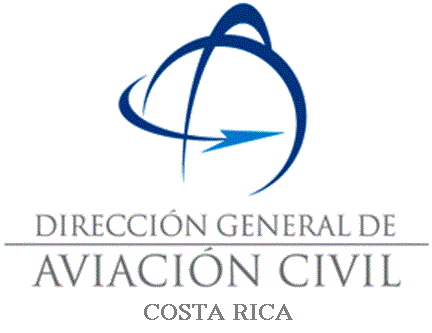 Se otorga el presente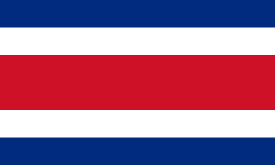 CERTIFICADO OPERATIVOCO-MRAC-145 - 039Al Organismo de mantenimiento conocido como:SERVICIOS AEREOS NACIONALES, S.A Ubicado en  BASE PRINCIPAL EN EL AEROPUERTO INTERNACIONAL JUAN SANTAMARIAOFICINAS UBICADAS EN OUTLET MALL INTERNACIONAL ALAJUELA LOCALES 29 Y 30Teléfono: (506)- 4323-34345, Correo Electrónico: xxxxxxxxxxxxxxxxxxxPara Operar como:ORGANIZACIÓN DE MANTENIMIENTO APROBADA OMA RAC-145 LIMITADO PARA BRINDAR SERVICIO A SUS PROPIAS AERONAVESQuedando autorizado a llevar a cabo las actividades que se especifican en las Habilitaciones de la OMA 145 adjuntos al presente certificado, con sujeción al cumplimiento del MRAC 145 y la Ley General de Aviación Civil 5150 y sus reformas y lo dispuesto en la última versión aprobada del Manual de la Organización de Mantenimiento (MOM).De conformidad  con el Articulo 144 de la  Ley General de Aviación de Civil, se le confiere el presente Certificado Operativo, por el  periodo establecido en su Certificado de Explotación, otorgado por el Consejo Técnico de Aviación Civil mediante el  Articulo N°11 adoptado en su sección  ordinaria N° 1-1020-19 del 06 de febrero del 2019.Esta autorización se emite como parte del COA de ----, bajo el Certificado de Explotación otorgado por el Consejo Técnico de Aviación Civil, mediante Articulo N°____ adoptado en Sesión Ordinaria N°____________ de fecha _febrero 2018_________ Fecha de Emisión inicial:   30 Diciembre 2020      Fecha de Renovación:       30 Diciembre 2020      		                     Fecha de Vencimiento:      30 Diciembre 2025          		              Revisión                                   Original                                    	     	               Este certificado estará vigente durante el período de validez especificado anteriormente, a menos que se renuncie al mismo, se sustituya, se suspenda o se revoque.Esta sección de las Habilitaciones de la OMA 145 constituye un registro actual de cada una de las páginas contenidas dentro de este documento, el mismo deberá ser actualizado y firmado por la jefatura de Aeronavegabilidad cada vez que se realiza una modificación.0.1   Listado de Páginas Efectivas0.2   Aprobación  de las Habilitaciones de la OMA 145 FECHA DE APROBACIÓN INICIAL            21 Febrero de 2018 FECHA DE APROBACION REVISION        27 setiembre de 2020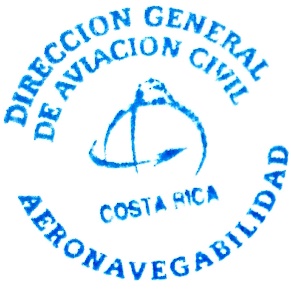 Estas habilitaciones de la OMA 145 a menos que sean canceladas, suspendidas o revocadas permanecerán vigentes hasta FECHA DE VENCIMIENTO DEL CELista de cambios relevantes.Esta sección provee una guía rápida, pero detallada de los cambios que han sufrido las Habilitaciones de la OMA 145 en un orden cronológico, esto con el fin de poder dar trazabilidad al crecimiento de la empresaPUNTOS DE CONTACTO DE LA OMA 145La presente lista de aprobación se limita a los equipos y actividades especificados en la sección 1.9 sobre el alcance de los trabajos en el Manual de la Organización aprobado por la DGAC.Todos los trabajos deben ser efectuados de acuerdo con los datos técnicos actualizados de las Organizaciones de Diseño de las aeronaves, motores, o componentes de aeronave o cualquier otro dato aprobado por la DGAC de Costa RicaEdiciónPáginasDía  de Revisión Número  de Revisión2127 setiembre 2020Original2227 setiembre 2020Original2327 setiembre 2020Original2427 setiembre 2020Original2527 setiembre 2020Original2627 setiembre 2020OriginalRepresentante de OMA 145Representante DGAC CRNombreMiguel Cerdas HidalgoTituloJefe de la Unidad de AeronavegabilidadTeléfono2242-8152Emailmcerdas@dgac.go.crfirmaRevisión N°Detalle del cambioPáginas afectasOriginal, Edición 2Implementación de nuevo formato de la DGAC1-6PUESTONOMBRETELEFONOCORREO ELECTRONICOGerente GeneralXXXXXXXXXXXXXXXXXXXXXXXXXXXXXXGerente de mantenimientoGerente de CalidadEMISIÓN Y APLICABILIDAD.Estas Habilitaciones de la OMA 145 se emiten a la empresa NOMBRE DE LA OMA, como una Organización de Mantenimiento Aprobada, bajo el MRAC 145 y se regirá por los Reglamentos Aeronáuticos Costarricenses (RAC´s.) que sean aplicables.El presente documento forma parte del Certificado Operativo N°. CO- OMA 145 – 0XX y en lo sucesivo el presente CO, cuando refiera al titular se asignará  NOMBRE DE LA OMALa vigencia del presente CO continuará invariable hasta que se apruebe una enmienda u otra modificación.DEFINICIONES ABREVIATURAS.Salvo que se indique de otra manera empleada, todas las palabras, frases, definiciones y abreviaturas tendrán un significado idéntico a las usadas en las Regulaciones Aeronáuticas Costarricenses vigentes RAC´s.  Adicionalmente las definiciones que se encuentran expuestas son aplicables en forma específica a las operaciones llevadas a cabo de acuerdo con éstas Habilitaciones.GENERALIDADES.NOMBRE DE LA OMA  debe de conducir sus operaciones en apego al  Manual de la Organización de Mantenimiento aprobado por la Dirección General de Aviación Civil.NOMBRE DE LA OMA  es responsable por garantizar que la labor subcontratada a talleres no aeronáuticos y OMA 145 autorizada, está hecha con materiales, especificaciones y tolerancias propias de la industria aeronáutica.  De igual forma deberá auditar la empresa subcontratada para garantizar que los equipos, instalaciones y personal están conforme a los estándares.NOMBRE DE LA OMA, debe cumplir con las normas de seguridad e higiene y salud ocupacional de los Ministerios de Salud y de Trabajo y Seguridad Social.NOMBRE DE LA OMA, debe desarrollar procedimientos en el Manual de la Organización de Mantenimiento aprobado para cumplir con las normas de protección del medio ambiente del ente rector (MINAE), así como las regulaciones y requisitos del Gestor u Operador del  Aeropuerto, particularmente en los aspectos remoción y aplicación de pintura, y/o la disposición de elementos contaminantes productos de la operación normal de mantenimiento tanto de la aeronave o sus partes y con apegado a las directrices del fabricante. Las Habilitaciones de la OMA 145 son de carácter mandatario, no obstante, están sujetas a enmiendas, cancelaciones o correcciones toda vez que el operador por vía formal lo solicite a la Dirección General de Aviación Civil o ésta autoridad lo requiera en áras de la seguridad aérea de acuerdo con las normas y reglamentaciones nacionales e internacionales vigentes. La Dirección General de Aviación Civil a través de los Inspectores designados de Aeronavegabilidad (PMI/PAI), realizará inspecciones periódicas a NOMBRE DE LA OMA para comprobar que la empresa se encuentra operando ajustada a las políticas aprobadas y que consta en sus manuales de operación.NOMBRE DE LA OMA debe de conducir sus procedimientos de inspección conforme al Manual de la Organización de Mantenimiento que le ha sido aprobado por la Dirección General de Aviación Civil e instruir a su personal en el uso y aplicación del mismo, y deberá de mantener actualizado su personal cada vez que exista una enmienda, y los entrenamientos deberán ser documentados.El Certificado Operativo tendrá una vigencia igual al Certificado de Explotación.  Para que el mismo mantenga su validez, el propietario del certificado debe de permitir auditorías de Vigilancia de la Seguridad Operacional por parte de la DGAC en el momento que este lo considere y prestar la colaboración necesaria para la realización de esta labor.La DGAC se reserva el derecho de modificar o incluir nuevas cláusulas conforme a los cambios en los estándares o en la tecnología de construcción o de mantenimiento y reparación.  También lo hará si el poseedor del certificado lo solicita, para lo cual mediará una evaluación.NOMBRE DE LA OMA es responsable por observar que las entidades a las cuales contrata la calibración de herramientas y equipo de precisión, cuenten con los recursos y estándares específicos para realizar dicha labor.  NOMBRE DE LA OMA  tendrá que mantener un sistema de registro para el control de la calibración de todo equipo y herramienta de precisión que requieran de calibración.Las presentes Habilitaciones de la OMA 145 y el Certificado Operativo de Organización de Mantenimiento (OMA-MRAC-145) deben de ubicarse en  un lugar apropiado, de forma tal que estén siempre a vista del cliente y de los inspectores de la Dirección General de Aviación Civil.CLASESUBCLASELIMITACIONESBASELINEAAAeronavesA1 Aviones mayores de 5.700 Kg.Indicar Modelos / Series y/o trabajos de mantenimiento que puedan realizarA2 Aviones menores o iguales de 5.700 Kg.Indicar Modelos / Series y/o trabajos de mantenimiento que puedan realizarA3 HelicópterosIndicar Modelos / Series y/o trabajos de mantenimiento que puedan realizarBMotoresB1 Motor a TurbinaIndicar Fabricante / Modelos / Series de motores a turbina y/o trabajos de mantenimientoIndicar Fabricante / Modelos / Series de motores a turbina y/o trabajos de mantenimientoIndicar Fabricante / Modelos / Series de motores a turbina y/o trabajos de mantenimientoB2 Motor a PistónIndicar Fabricante / Modelos / Series de motores a pistón y/o trabajos de mantenimientoIndicar Fabricante / Modelos / Series de motores a pistón y/o trabajos de mantenimientoIndicar Fabricante / Modelos / Series de motores a pistón y/o trabajos de mantenimientoB3 APUIndicar Fabricante / Modelos / Series de APU y/o trabajos de mantenimientoIndicar Fabricante / Modelos / Series de APU y/o trabajos de mantenimientoIndicar Fabricante / Modelos / Series de APU y/o trabajos de mantenimientoCComponentes (sin incluir Motores / APU completos)C1 Aire acondicionado y presurizaciónCComponentes (sin incluir Motores / APU completos)C2 Piloto automáticoCComponentes (sin incluir Motores / APU completos)C3 COM/NAV.CComponentes (sin incluir Motores / APU completos)C4 Puertas y CompuertasCComponentes (sin incluir Motores / APU completos)C5 Potencia eléctricaCComponentes (sin incluir Motores / APU completos)C6 EquipamientoCComponentes (sin incluir Motores / APU completos)C7 Motores / APU CComponentes (sin incluir Motores / APU completos)C8 Controles de vueloCComponentes (sin incluir Motores / APU completos)C9 Combustible / FuselajeCComponentes (sin incluir Motores / APU completos)C10 Rotores de HelicópterosCComponentes (sin incluir Motores / APU completos)C11 Transmisión de HelicópterosCComponentes (sin incluir Motores / APU completos)C12 HidráulicaCComponentes (sin incluir Motores / APU completos)C13 InstrumentosCComponentes (sin incluir Motores / APU completos)C14 Tren de aterrizajeCComponentes (sin incluir Motores / APU completos)C15 OxígenoCComponentes (sin incluir Motores / APU completos)C16 NeumáticoCComponentes (sin incluir Motores / APU completos)C17 Protección hielo/lluvia/fuegoCComponentes (sin incluir Motores / APU completos)C18 VentanasCComponentes (sin incluir Motores / APU completos)C19 EstructuraDServicios especializadosD1 Pruebas no destructivas (NDT)PruebasPruebasPruebasEHélicesE1 Paso FijoE2 Paso VariableIndicar Fabricante / Modelos / Series y/o trabajos de mantenimientoIndicar Fabricante / Modelos / Series y/o trabajos de mantenimientoIndicar Fabricante / Modelos / Series y/o trabajos de mantenimiento